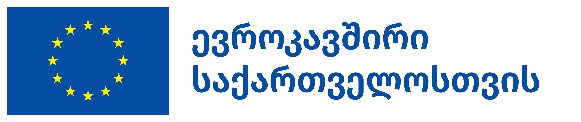 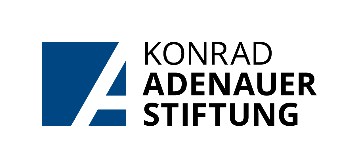 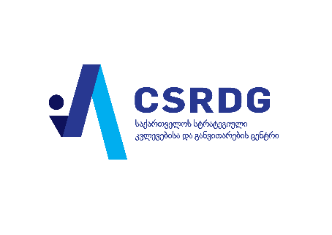 საგრანტო განაცხადის ფორმასაგრანტო კონკურსისთვის „ევროკომისიის  რეკომენდაციების შესრულების მონიტორინგი და ადვოკატირება“საგრანტო განაცხადის წარდგენისას გთხოვთ წაშალოთ  ნაცრისფრად დაწერილი, დახრილი ინსტრუქციებიინფორმაცია განმცხადებელი ორგანიზაციის შესახებინფორმაცია კონსორციუმის წევრი თანაგამცხადებელი ორგანიზაციის შესახებ 2. პრობლემის აღწერა და აქტუალურობა (მოცულობა: მაქსიმუმ 1 გვ.)აღწერეთ პრობლემა, რომლის გადაჭრას ემსახურება პროექტი;აღწერეთ, კონკრეტულად რა უარყოფითი შედეგები მოაქვს ამ პრობლემის არსებობას და რა შეიცვლება ამ პრობლემის მოგვარებით.პროექტის აღწერაპროექტის მიზნები, ამოცანები(მოცულობა: მაქსიმუმ 1 გვ.)მოკლედ ჩამოაყალიბეთ რაში მდგომარეობს პროექტის მიზანი. მიუთითეთ ევროკომისიის 12-პუნქტიანი რეკომენდაციების ის ნაწილი, რომლის შესრულების შემოწმებასაც ემსახურება თქვენ პროექტი.მოკლედ ჩამოაყალიბეთ პროექტის 2-3 ამოცანა. პროექტის სამიზნე ჯგუფები(მოცულობა: მაქსიმუმ 0.5 გვ.)აღწერეთ პროექტის სამიზნე ჯგუფები: პირდაპირი და არაპირდაპირი; მიუთითეთ რაოდენობებისაქმიანობების აღწერა / პროექტის განხორციელების გზები(მოცულობა: მაქსიმუმ 2 გვ.)დეტალურად აღწერეთ პროექტის ფარგლებში დაგეგმილი საქმიანობა. თანაგანმცხადებლ(ებ)ის არსებობის შემთხვევაში მიუთითეთ თითოეული განმცხადებლის როლი ამ საქმიანობაში.თითოეული საქმიანობა უნდა მოიცავდეს შემდეგ ინფორმაციას:საქმიანობის დასახელება და ნომერი ამოცანების მიხედვით (მაგ. ამოცანა 2-ის ქვეშ აქტივობების ნომრები იქნება: 2.1; 2.2; 2.3 და ა.შ.)საქმიანობის აღწერა (აღწერეთ დეტალურად საქმიანობა და ამ საქმიანობის  ლოგიკა/მეთოდოლოგია, საქმიანობის ხანგრძლოვობა, ჯერადობა და ა.შ.)კონკრეტული საქმიანობის შედეგი აღწერეთ რაოდენობრივი მაჩვენებლის გამოყენებით (მაგ: ტრენინგი გაიარა 10 არასამთავრობო ორგანიზაციის 20 წარმომადგენელმა. (მ.შ. ქალი/კაცი და ა.შ.).თანაგანმცხადებლ(ებ)ის არსებობის შემთხვევაში მიუთითეთ თითოეული განმცხადებლის როლი ამ საქმიანობაში	პროექტის განხორციელებისთვის საჭირო რესურსები(მოცულობა: მაქსიმუმ 0.5 გვ.)რა რესურსები გჭირდებათ აღნიშნული  პროექტის განსახორციელებლად (ადამიანური და ტექნიკურ/მატერიალური რესურსი); ჩამოთვალეთ პროექტის განმახორციელებელი გუნდის წევრების როლი და ფუნქციები, პროექტის ფარგლებში დაგეგმილი აქტივობების  განხორციელებისთვის საჭირო მატერიალურ-ტექნიკური საშუალებები (საოფისე ფართი, ტექნიკა ა.შ.).
პროექტის მოსალოდნელი შედეგები(მოცულობა; მაქსიმუმ 0,5 გვერდი)აღწერეთ პროექტის  მოკლევადიანი და გრძელვადიანი შედეგები	პროექტის ინოვაციურობააღწერეთ, რითი განსხვავდება თქვენი პროექტი სხვა მსგავსი პროექტებისგან. თქვენი აზრით, რა არის მასში ახალი, ინოვაციური, საინტერესო?პროექტის შედეგების მდგრადობა და მათი გაფართოების პერსპექტივა
(მოცულობა: მაქსიმუმ 0,5 გვერდი)დაასაბუთეთ პროექტის შედეგების მდგრადობის პერსპექტივა. მიუთითეთ ამ შედეგების გაფართოების პერსპექტივა, პროექტის დასრულების შემდეგ, მათ შორის, სხვა გეოგრაფიულ არეალზე, ან სფეროებზე). აგრეთვე სხვა ორგანიზაციების მიერ ამ პროექტის სამაგალითოდ გამოყენების შესაძლებლობა. 	პროექტის წარმატების ინდიკატორები(მოცულობა: მაქსიმუმ 0,5 გვერდი)გთხოვთ, მიუთითეთ, როგორ მოახდენთ მიღწეული შედეგების შეფასებას ობიექტურად გაზომვადი ინდიკატორების საშუალებით.ორგანიზაციული გაძლიერება(მოცულობა: მაქსიმუმ 0,5 გვერდი)აღწერეთ თქვენი ორგანიზაციის განვითარების საჭიროებები და ის, თუ რამდენად წაადგება მათ დაძლევას ორგანიზაციის განვითარებას ამ პროქტის განხორციელებარისკების ანალიზიაღწერეთ პროექტის რისკები. რა ფაქტორებმა შეიძლება შეგიშალოთ ხელი პროექტის საქმიანობების განხორციელებაში. გაქვთ თუ არა რაიმე სტრატეგია ამ რისკების ნეგატიური შედეგების მინიმიზაციისთვის.დროში გაწერილი საქმიანობების გეგმა (იხილეთ დანართი N1)გთხოვთ აღწეროთ სამოქმედო გეგმა დეტალურად დანართ #1-ში მოცემულ ცხრილში. პროექტის განხორციელება დაყავით ორ ლოგიკურ ეტაპად. თითოეული ეტაპის დასრულება შემოწმდება პროექტის გახორციელების მონიტორინგის დროს. 	პროექტის ბიუჯეტი (იხილეთ დანართი N2)გთხოვთ შეავსოთ თანდართული ბიუჯეტი მოცემული ფორმით, ბიუჯეტის ხაზების აღწერილობებით.გთხოვთ გაითვალისწინოთ: საგრანტო თანხის მაქსიმალური ოდენობა შეადგენს 10,000 ევროს. პროექტის ბიუჯეტი წარმოდგენილი უნდა იყოს ევროში დღგ-ს გარეშე.თანადაფინანსება სავალდებულო არ არის, თუმცა სასურველია. ბიუჯეტში, პროექტის ღირებულებაში, ასახეთ მხოლოდ ფულადი ფორმით გამოხატული თანამონაწილეობა.პროექტის მიერ საგრანტო თანხის გაცემა მოხდება სამოქმედო გეგმის ეტაპების შესაბამისად.ბიუჯეტში არ შეიტანოთ ის ხარჯები, რომლებიც არ შეესაბამება პროექტის აქტივობებს.  საგრანტო თანხის გამოყენება ნებისმიერი სხვა დანიშნულებით, ორგანიზაციის მიმდინარე ხარჯების ან ვალების დასაფარად, ასევე კომერციული მიზნებისთვის, დაუშვებელია.დაბეგვრა:მიღებული გრანტით დღგ-ს თანხა არ ანაზღაურდება. შესაბამისად, თუ გრანტით მიღებული თანხა დაიხარჯა დღგ-ზე, გრანტის მიმღებმა ორგანიზაციამ იგი დადგენილი წესით უნდა გამოითხოვოს (დაიბრუნოს) შემოსავლების სამსახურიდან. პროექტის ხარჯების საბოლოო ანგარიში CSRDG-ის უნდა ჩაბარდეს დღგ-ს გარეშე___________________        _________________/სახელი, გვარი/                    ხელმოწერაგანმცხადებელი ორგანიზაციის ხელმძღვანელივადასტურებ, რომ აღნიშნულ საგრანტო საკონკურსო განაცხადის ფორმაში და დანართებში მოცემული ინფორმაცია არის ზუსტი და შეესაბამება სიმართლეს. ვაცნობიერებ, რომ განგებ არასწორი ან არასრული ინფორმაციის გამოვლენის  შემთხვევაში აღნიშნული განაცხადი ავტომატურად მოიხსნება კონკურსიდან.  ასევე ვადასტურებ, რომ ჩემს მიერ წარმოდგენილი განაცხადი არ წარმოადგენს სხვა პირის/ორგანიზაციის ინტელექტუალურ საკუთრებას.თარიღი ______ _________________, 2023 წ.პროექტ(ებ)ის მართვისა და განხორციელების გამოცდილება ბოლო სამი წლის განმავლობაში: (მაქსიმუმ 5 პროექტი)ქვემოთ მოცემული ცხრილი შეავსეთ ცალკეულ პროექტებზე. ერთზე მეტი პროექტის  შემთხვევაში ახალ გვერდზე დაამატეთ მოცემული ცხრილისაპროექტო განაცხადის წარმდგენი ორგანიზაციის დასახელება პროექტის სახელწოდებაპროექტის გეოგრაფიული დაფარვამიუთითეთ პროექტის განხორციელების გეოგრაფიული არეალი - რეგიონი, მუნიციპალიტეტი, ქალაქი ან ცალკეული სოფლები რომელსაც ფარავს პროექტის საქმიანობა. პროექტის დაწყების და დასრულების თარიღები:რიცხვი/თვე/წელი - რიცხვი/თვე/წელიპროექტის ჯამური ბიუჯეტი ლარშიმოთხოვნილი თანხა ლარშითანადაფინანსების ოდენობა ლარში და წყაროასეთის არსებობის შემთხვევაშისხვა მატერიალური ან არამატერიალური შენატანი მუნიციპალიტეტის თვითმმართველობის ან სხვა დაინტერესებული მხარისგანმოკლედ ჩამოთვალეთ პროექტის განხორციელებისთვის რომელი მხარე რა შენატანს გააკეთებს (ასეთის არსებობის შემთხვევაში)ორგანიზაციის დასახელება ქართულად და ინგლისურადორგანიზაციის ფაქტობრივი მისამართიმიუთითეთ ორგანიზაციის ფაქტიური მისამართი, ასევე მიუთითეთ სათაო ოფისი და პროექტში ჩართული ფილიალი/ფილიალებიც- ასეთის არსებობის შემთხვევაშიორგანიზაციის იურიდიული მისამართიამ ნაწილს ავსებთ იმ შემთხვევაში თუ ფაქტობრივი მისამართი განსხვავებულია იურიდიულისგანორგანიზაციის  რეგისტრაციის თარიღიდა იურიდიული სტატუსიდაწერეთ რეგისტრაციის თარიღი:  რიცხვი/თვე/წელიდა იურიდიული სტატუსი (მაგ. ააიპ)დანართის სახით წარმოადგინეთ ამონაწერი იურიდიულ პირთა რეესტრიდან(მუნიციპალური/ცენტრალური მთავრობის მიერ დაფუძნებულ ააიპ-ები კონკურსში მონაწილეობას ვერ მიიღებენ)ტელეფონივებ-გვერდი/სოციალური მედიის გვერდის ბმული/ ელ. ფოსტაუფლებამოსილი პირის სახელი, გვარი და თანამდებობა ორგანიზაციაში ორგანიზაციის სახელით ხელმომწერი პირის /ხელმძღვანელი პირის სახელი, გვარი და თანამდებობა,  უფლებამოსილი პირის საკონტაქტო ტელეფონი და ელ-ფოსტაორგანიზაციის სახელით ხელმომწერი პირის /ხელმძღვანელი პირის  ტელეფონის ნომერი და ელ-ფოსტაპროექტის განხორციელებაზე პასუხისმგებელი პირის სახელი, გვარი და თანამდებობა ორგანიზაციაშიამ ნაწილს ავსებთ იმ შემთხვევაში თუ პროექტის განხორციელებაზე პასუხისმგებელი პირი არის არა ორგანიზაციის ხელმძღვანელი, არამედ სხვა თანამშრომელიპროექტის განხორციელებაზე პასუხისმგებელი პირის საკონტაქტო ტელეფონი და ელ-ფოსტაამ ნაწილს ავსებთ იმ შემთხვევაში თუ პროექტის განხორციელებაზე პასუხისმგებელი პირი არის არა ორგანიზაციის ხელმძღვანელი, არამედ სხვა თანამშრომელიორგანიზაციის მისია / ძირითადი მიზნებიაღწერეთ ორგანიზაციის მისიაორგანიზაციის  ძირითადი საქმიანობის სფეროძირითადი სამიზნე ჯგუფებისაქმიანობების აღწერა(აღწერეთ თქვენს მიერ განხორციელებული ის საქმიანობა, რომელიც ეხება სამოქალაქო მონიტორინგსა და ადვოკატირებას)არაუმეტეს 0.5 გვერდისაორგანიზაციის აქტიური გუნდი ჩამოთვალეთ გუნდის ძირითადი წევრები: სულ მცირე 2 ადამიანი (გარდა იმ თანამშრომლებისა, რომელიც მხოლოდ ტექნიკურ (მძღოლი, დამლაგებელი, IT სპეციალისტი და სხვ) ან ფინანსურ (ბუღალტერი, მოლარე, ფინანსური მენეჯერი) ფუნქციებს ახორციელებენ. თითოეული წევრისთვის მიუთითეთ: სახელი, გვარი, პოზიცია, ძირითადი ფუნქცია ორგანიზაციაში, პერსონალური მიღწევები (თუ ასეთი არსებობს), საკონტაქტო ინფორმაცია.მაგ ასე:  სახელი, გვარი:პოზიციაძირითადი ფუნქცია ორგანიზაციაში:მობ:ელ-ფოსტა:პროექტ(ებ)ის მართვისა და განხორციელების გამოცდილება ბოლო სამი წლის განმავლობაში: შეავსეთ ფაილის ბოლოს მოცემული ცხრილი.  ცხრილი შეავსეთ ცალკეულ პროექტებზე. ერთზე მეტი პროექტის შემთხვევაში ახალ გვერდზე დაამატეთ მოცემული ცხრილი (მთლიანად მონიშნეთ ცხრილი  და ჩასვით ახალ გვერდზე ფაილის ბოლოს),  გთხოვთ არ შეცვალოთ ცხრილის ფორმატი. თითო პროექტი უნდა განთავსდეს  ცალკე ცხრილში ერთ გვერდზე.  თანაგანმცხადებლის არსებობის შემთხვევაში ცხრილს ავსებს კონსორციუმის წევრი ყველა ორგანიზაცია. თითო ორგანიზაცია წარმოადგენს მაქსიმუმ 5 პროექტს.   პროექტ(ებ)ის მართვისა და განხორციელების გამოცდილება ბოლო სამი წლის განმავლობაში: შეავსეთ ფაილის ბოლოს მოცემული ცხრილი.  ცხრილი შეავსეთ ცალკეულ პროექტებზე. ერთზე მეტი პროექტის შემთხვევაში ახალ გვერდზე დაამატეთ მოცემული ცხრილი (მთლიანად მონიშნეთ ცხრილი  და ჩასვით ახალ გვერდზე ფაილის ბოლოს),  გთხოვთ არ შეცვალოთ ცხრილის ფორმატი. თითო პროექტი უნდა განთავსდეს  ცალკე ცხრილში ერთ გვერდზე.  თანაგანმცხადებლის არსებობის შემთხვევაში ცხრილს ავსებს კონსორციუმის წევრი ყველა ორგანიზაცია. თითო ორგანიზაცია წარმოადგენს მაქსიმუმ 5 პროექტს.   ორგანიზაციის დასახელება ქართულად და ინგლისურადორგანიზაციის ფაქტობრივი მისამართიმიუთითეთ ორგანიზაციის ფაქტიური მისამართი, ასევე მიუთითეთ სათაო ოფისი და პროექტში ჩართული ფილიალი/ფილიალებიც- ასეთის არსებობის შემთხვევაშიორგანიზაციის იურიდიული მისამართიამ ნაწილს ავსებთ იმ შემთხვევაში თუ ფაქტობრივი მისამართი განსხვავებულია იურიდიულისგანორგანიზაციის რეგისტრაციის თარიღიდა იურიდიული სტატუსიდაწერეთ რეგისტრაციის თარიღი:  რიცხვი/თვე/წელიდა იურიდიული სტატუსი (მაგ. ააიპ)დანართის სახით წარმოადგინეთ ამონაწერი იურიდიულ პირთა რეესტრიდან(მუნიციპალური/ცენტრალური მთავრობის მიერ დაფუძნებულ ააიპ-ები კონკურსში მონაწილეობას ვერ მიიღებენ)ტელეფონივებ-გვერდი/სოციალური მედიის გვერდის ბმული / ელ. ფოსტაუფლებამოსილი პირის სახელი, გვარი და თანამდებობა ორგანიზაციაში ორგანიზაციის სახელით ხელმომწერი პირის /ხელმძღვანელი პირის სახელი, გვარი და თანამდებობა,  უფლებამოსილი პირის საკონტაქტო ტელეფონი და ელ-ფოსტაორგანიზაციის სახელით ხელმომწერი პირის /ხელმძღვანელი პირის  ტელეფონის ნომერი და ელ-ფოსტაპროექტის განხორციელებაზე პასუხისმგებელი პირის სახელი, გვარი და თანამდებობა ორგანიზაციაშიამ ნაწილს ავსებთ იმ შემთხვევაში თუ პროექტის განხორციელებაზე პასუხისმგებელი პირი არის არა ორგანიზაციის ხელმძღვანელი, არამედ სხვა თანამშრომელიპროექტის განხორციელებაზე პასუხისმგებელი პირის საკონტაქტო ტელეფონი და ელ-ფოსტაამ ნაწილს ავსებთ იმ შემთხვევაში თუ პროექტის განხორციელებაზე პასუხისმგებელი პირი არის არა ორგანიზაციის ხელმძღვანელი, არამედ სხვა თანამშრომელიორგანიზაციის მისია / ძირითადი მიზნებიაღწერეთ ორგანიზაციის მისიაორგანიზაციის  ძირითადი საქმიანობის სფეროძირითადი სამიზნე ჯგუფებისაქმიანობების აღწერა(აღწერეთ თქვენს მიერ განხორციელებული ის საქმიანობა, რომელიც ეხება სამოქალაქო მონიტორინგსა და ადვოკატირებას) არაუმეტეს 0.5 გვერდისარისკირეაგირების სტრატეგიაორგანიზაციის დასახელება: ორგანიზაციის დასახელება: ორგანიზაციის დასახელება: ორგანიზაციის დასახელება: ორგანიზაციის დასახელება: ორგანიზაციის დასახელება: ორგანიზაციის დასახელება: ორგანიზაციის დასახელება: პროექტის დასახელება: პროექტის მიზანი: პროექტის მიზანი: პროექტის მიზანი: პროექტის მიზანი: პროექტის მიზანი: პროექტის მიზანი: პროექტის მიზანი: პროექტის დასახელება: პროექტის მიზანი: პროექტის მიზანი: პროექტის მიზანი: პროექტის მიზანი: პროექტის მიზანი: პროექტის მიზანი: პროექტის მიზანი: პროექტის განხორციელების ადგილი: პროექტის განხორციელებაში ორგანიზაციის როლი                     (აღნიშნეთ ცარიელ უჯრაში - X )პროექტის განხორციელებაში ორგანიზაციის როლი                     (აღნიშნეთ ცარიელ უჯრაში - X )პროექტის განხორციელებაში ორგანიზაციის როლი                     (აღნიშნეთ ცარიელ უჯრაში - X )პროექტის განხორციელებაში ორგანიზაციის როლი                     (აღნიშნეთ ცარიელ უჯრაში - X )დაფინანსების წყაროდაფინანსების ოდენობასაქმიანობის განხორციელების ვადებიპროექტის განხორციელების ადგილი: მთავარი განმცხადებელითანაგანმცხადებელიპროექტის ამოცანები და შედეგებიპროექტის ამოცანები და შედეგებიპროექტის ამოცანები და შედეგებიპროექტის ამოცანები და შედეგებიპროექტის ამოცანები და შედეგებიპროექტის ამოცანები და შედეგებიპროექტის ამოცანები და შედეგებიპროექტის ამოცანები და შედეგები